Breakfast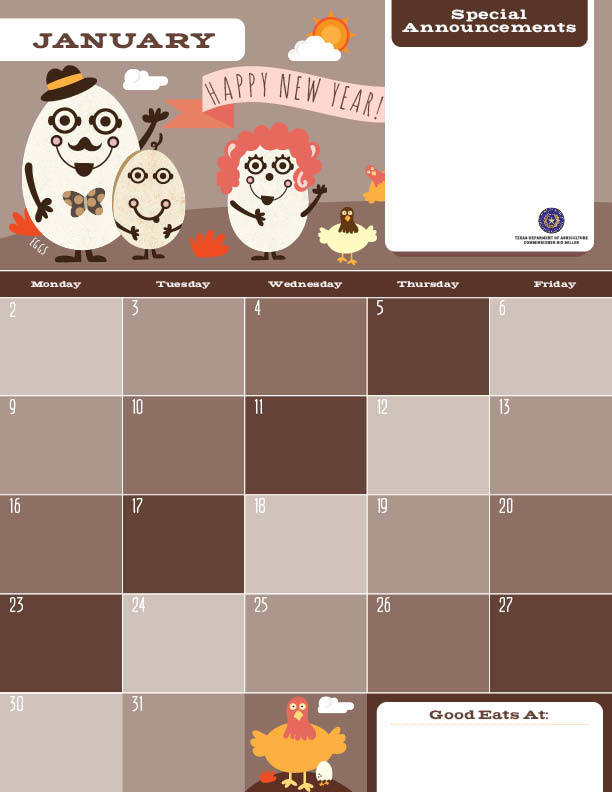 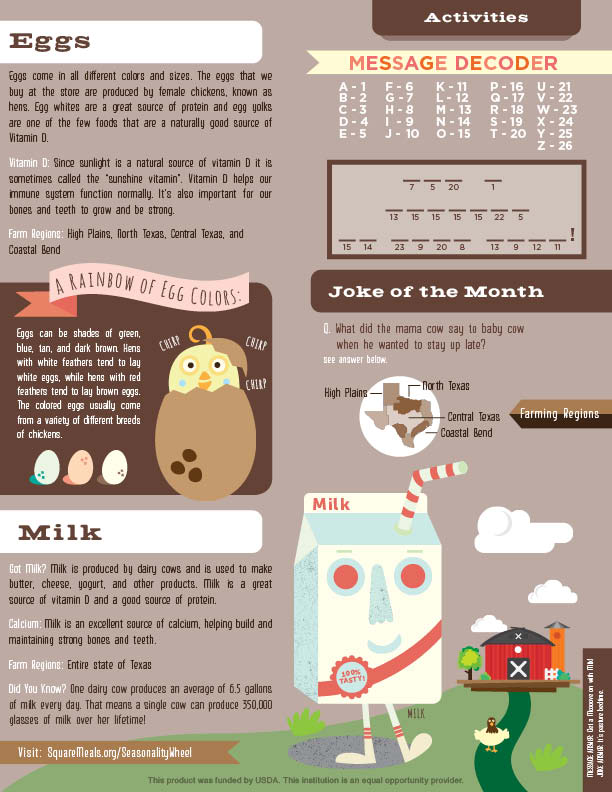 